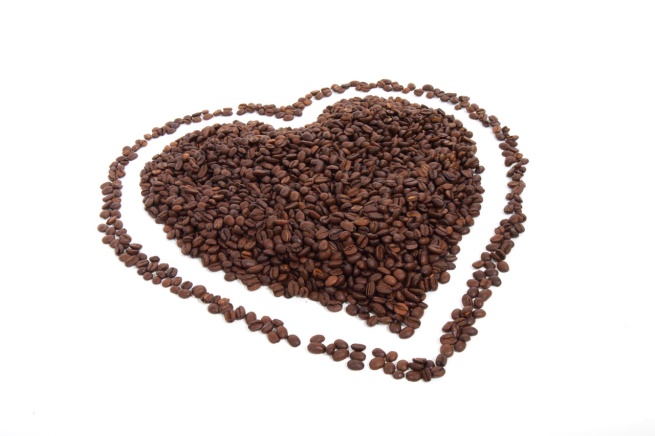 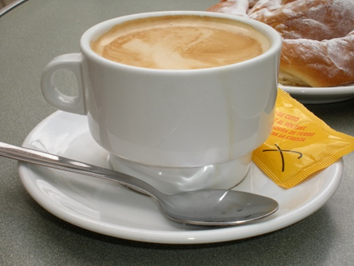 „Unser Treff in Konrad“,für alle, die sich mitanderen über Gott und die Welt austauschen möchten!Jeden Montag, 15.00 Uhr,im Konradhaus (Mondstraße 59)          Ein Angebot im Kirchort Konrad       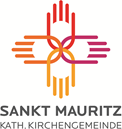      Infos:      Seniorenbüro Mauritz-Ost, Tel. 620 120 0 420„Unser Treff in Konrad“,für alle, die sich mitanderen über Gott und die Welt austauschen möchten!Jeden Montag, 15.00 Uhr,im Konradhaus (Mondstraße 59)         Ein Angebot im Kirchort Konrad     Infos:      Seniorenbüro Mauritz-Ost, Tel. 620 120 0 420